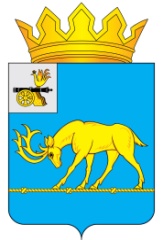 АДМИНИСТРАЦИЯ МУНИЦИПАЛЬНОГО ОБРАЗОВАНИЯ«ТЕМКИНСКИЙ РАЙОН» СМОЛЕНСКОЙ ОБЛАСТИПОСТАНОВЛЕНИЕОт    08.10.2019 г    № 407                                                                                с. ТемкиноО внесении изменений в АдминистративныйРегламент  предоставления муниципальной услуги  «Рассмотрение обращений  и заявлений граждан по вопросам защиты прав потребителей на территории муниципального образования «Темкинскийрайон» Смоленской области»В соответствии с постановлением Администрации муниципального    образования «Темкинский район» Смоленской области  от 24.07.2019 № 249 «Об утверждении Порядка разработки и утверждения административных регламентов исполнения муниципальных функций и предоставления муниципальных услуг Администрацией муниципального образования «Темкинский район» Смоленской области и ее структурными подразделениями», в целях повышения   качества  исполнения  и   доступности  муниципальной  услуги  по  рассмотрению обращений и заявлений граждан по вопросам защиты прав потребителей,  Администрация муниципального образования «Темкинский район» Смоленской области п о с т а н о в л я е т:1.   Административный регламент предоставления  муниципальной услуги «Рассмотрение обращений и заявлений граждан по вопросам защиты прав потребителей на территории муниципального образования «Темкинский район» Смоленской области», утвержденный постановлением Администрации муниципального образования «Темкинский район» Смоленской области  от 09.04.2012 г. № 247, изложить в новой редакции, согласно приложения. 2.Отделу экономики, имущественных и земельных отношений   Администрации муниципального образования «Темкинский район» Смоленской области (А.Н. Ручкина) обеспечить исполнение Административного регламента.3. Настоящее постановление обнародовать и разместить   на официальном сайте Администрации муниципального образования «Темкинский район» Смоленской области в информационно-телекоммуникационной сети «Интернет».4. Контроль за исполнением настоящего постановления возложить на заместителя Главы муниципального образования «Темкинский район» Смоленской области О.В. Григорьеву.Глава муниципального образования «Темкинский район» Смоленской области                                              С.А. ГуляевУТВЕРЖДЕНпостановлением Администрации  муниципального образования «Темкинский район» Смоленской областиот «_____»__________ № ______         Административный регламентпредоставления муниципальной услуги «Рассмотрение обращений и заявлений граждан по вопросам защиты прав потребителей на территории муниципального образования «Темкинский район» Смоленской области»Общие положения 1.1. Предмет регулирования административного регламента  Административный регламент предоставления муниципальной услуги «Рассмотрение обращений и заявлений граждан по вопросам защиты прав потребителей на территории муниципального образования «Темкинский район» Смоленской области» (далее - Административный регламент) разработан в целях повышения эффективности и качества предоставления вышеуказанной услуги. Настоящий Административный регламент определяет сроки, последовательность действий (административных процедур) Администрации муниципального образования «Темкинский район» Смоленской области, а также порядок взаимодействия отдела экономики, имущественных и земельных отношений Администрации муниципального образования «Темкинский район» Смоленской области (далее - Отдел) с гражданами при рассмотрении заявлений и прилагаемых документов о предоставлении муниципальной услуги. 1.2. Круг заявителей, а также физических   имеющих право в соответствии с федеральным и областным законодательством, муниципальными нормативными правовыми актами либо в силу наделения    их заявителями в порядке, установленном федеральным и областным законодательством, полномочиями выступать от их имени при взаимодействии с Администрацией муниципального образования, иными органами местного самоуправления и организациями при предоставлении муниципальной услуги1.2. Получателями муниципальной услуги являются граждане, имеющие намерения заказать или приобрести, либо заказывающие, приобретающие или использующие товары (работы, услуги) исключительно для личных, семейных, домашних или иных нужд, не связанных с осуществлением предпринимательской деятельности  на территории муниципального образования «Темкинский район» Смоленской области.От имени заявителя с заявкой о предоставлении муниципальной услуги (далее – заявка) может обратиться представитель заявителя, который предъявляет документ, удостоверяющий его личность, представляет (прилагает к заявке) документ, подтверждающий его полномочия на обращение с заявкой (подлинник или нотариально заверенную копию). 1.4. Требования к порядку информирования о порядке предоставления муниципальной услуги 1.3.1. Для получения информации по вопросам предоставления муниципальной услуги, а также о ходе предоставления муниципальной услуги, заинтересованные лица обращаются в Администрацию муниципального образования «Темкинский район» Смоленской области, структурное подразделение Администрации, ответственное за предоставление муниципальной услуги – отдел экономики, имущественных и земельных отношений  Администрации муниципального образования «Темкинский район» Смоленской области:- лично;- по телефонам;- в письменном виде. 1.3.2. Информация о муниципальной услуге размещается:- в табличном виде на информационных стендах в Администрации;- на официальном сайте Администрации в информационно-телекоммуникационной сети «Интернет»:  - в средствах массовой информации: в Темкинской районной газете «Заря»;- в федеральной государственной информационной системе «Единый портал государственных и муниципальных услуг (функций)» (электронный адрес: http://www.gosuslugi.ru) (далее также – Единый портал), а также посредством региональной государственной информационной системы «Портал государственных и муниципальных услуг (функций) Смоленской области» (электронный адрес: http://pgu.admin-smolensk.ru) (далее также - Региональный портал).1.3.3. Размещаемая информация содержит:- извлечения из нормативных правовых актов, устанавливающих порядок и условия предоставления муниципальной услуги;- порядок обращения за получением муниципальной услуги;- перечень документов, необходимых для предоставления муниципальной услуги;- сроки предоставления муниципальной услуги;- текст настоящего Административного регламента; - порядок информирования о ходе предоставления муниципальной услуги;- порядок обжалования действий (бездействия) и решений, осуществляемых и принимаемых специалистами Администрации, отделом экономики, имущественных и земельных отношений   в ходе предоставления муниципальной услуги;- информацию об Администрации, отделе экономики, имущественных и земельных отношений  с указанием их места нахождения, контактных телефонов, адресов электронной почты, адресов сайтов в сети «Интернет».1.3.4. Для получения информации по вопросам предоставления муниципальной услуги, сведений о ходе предоставления муниципальной услуги заявитель обращается в Администрацию,   и указывает дату и входящий номер полученной при подаче документов расписки. В случае предоставления муниципальной услуги в электронной форме информирование заявителя о ходе предоставления муниципальной услуги осуществляется через Региональный портал и (или) Единый портал, а также с использованием службы коротких сообщений операторов мобильной связи (при наличии).1.3.5. При необходимости получения консультаций по процедуре предоставления муниципальной услуги заявители обращаются в Администрацию, отдел экономики, имущественных и земельных отношений. Консультации по процедуре предоставления муниципальной услуги осуществляются:- в письменной форме на основании письменного обращения;- при личном обращении;- по телефону;- по электронной почте.Все консультации являются бесплатными.1.3.6. Требования к форме и характеру взаимодействия должностных лиц Администрации,   с заявителями:- консультации в письменной форме предоставляются должностными лицами Администрации,  на основании письменного запроса заявителя, в том числе поступившего в электронной форме, в течение 30 дней после получения указанного запроса;- при консультировании по телефону должностное лицо Администрации, отдела экономики, имущественных и земельных отношений представляется, назвав свою фамилию имя, отчество (последнее – при наличии), должность, предлагает представиться собеседнику, выслушивает и уточняет суть вопроса. Во время разговора необходимо произносить слова четко, избегать параллельных разговоров с окружающими людьми и  не прерывать разговор по причине поступления звонка на другой аппарат;- по завершении консультации должностное лицо   должен кратко подвести итог разговора и перечислить действия, которые следует предпринять заявителю; - должностные лица   при ответе    на телефонные звонки, письменные и электронные обращения заявителей обязаны   в максимально вежливой и доступной форме предоставлять исчерпывающую информацию.2. Стандарт предоставления муниципальной услуги2.1. Наименование муниципальной услуги 2.1. Наименование муниципальной услуги: «Рассмотрение обращений и заявлений граждан по вопросам защиты прав потребителей на территории муниципального образования «Темкинский район» Смоленской области» (далее — заявление). 2.2. Наименование органа предоставляющего муниципальную услугу2.2.1. Муниципальную услугу предоставляет Администрация муниципального образования «Темкинский район» Смоленской области.Структурным подразделением Администрации муниципального образования «Темкинский район» Смоленской области, ответственным за предоставление муниципальной услуги, является отдел экономики, имущественных и земельных отношений   Администрации муниципального образования «Темкинский район» Смоленской области (далее – Уполномоченный орган).2.2.2. Для предоставления муниципальной услуги не требуется обращения в иные органы государственной власти, органы местного самоуправления и организации. 2.2.3. Уполномоченный орган, при предоставлении муниципальной услуги, не вправе требовать от заявителя:1) представления документов и информации или осуществления действий, представление или осуществление которых не предусмотрено нормативными правовыми актами, регулирующими отношения, возникающие в связи с предоставлением муниципальной услуги;2) представления документов и информации, которые находятся в распоряжении органов, предоставляющих муниципальную услугу, иных государственных органов, органов местного самоуправления либо подведомственных органам местного самоуправления организаций, участвующих в предоставлении муниципальной услуги, в соответствии с нормативными правовыми актами Российской Федерации, нормативными правовыми актами субъектов Российской Федерации, муниципальными правовыми актами, за исключением документов, включенных в определенный частью 6 статьи 7 Федерального закона от 27.07.2010 № 210-ФЗ «Об организации предоставления государственных и муниципальных услуг» перечень документов. Заявитель вправе представить указанные документы и информацию в органы, предоставляющие государственные услуги, и органы, предоставляющие муниципальные услуги, по собственной инициативе.2.2.4. В случаях, когда при предоставлении муниципальной услуги возникает необходимость межведомственного и (или) межуровневого информационного взаимодействия, такое взаимодействие осуществляет Администрация в соответствии с Федеральным законом от 27.07.2010 № 210-ФЗ «Об организации предоставления государственных и муниципальных услуг». 2.3. Описание результата предоставления муниципальной услуги2.3.1 Результатом предоставления муниципальной услуги является консультация, письменный ответ на заявление, оформление претензии.2.4. Срок предоставления муниципальной услуги с учетом необходимости обращения в организации, участвующие в предоставлении муниципальной услуги, срок приостановления предоставления муниципальной услуги                        в случае, если возможность приостановления предусмотрена федеральным и (или) областным законодательством, сроки выдачи (направления) документов, являющихся результатом предоставления муниципальной услуги 2.4. Муниципальная услуга предоставляется в течение 30 дней с даты регистрации  заявления. В исключительных случаях, начальник Отдела, вправе продлить срок рассмотрения заявления не более чем на 30 дней, уведомив о продлении срока его рассмотрения гражданина, направившего заявление.2.5. Перечень нормативных правовых актов, регулирующих отношения, возникающие в связи с предоставлением муниципальной услуги,                                   с указанием их реквизитов   Предоставление муниципальной услуги осуществляется в соответствии с: Конституцией Российской Федерации (одобрена на всенародном голосовании 12.12.93); Гражданским кодексом Российской Федерации; Законом Российской Федерации от 07.02.92 № 2300-1 «О защите прав потребителей»; Федеральным законом от 06.10.2003 № 131-ФЗ «Об общих принципах организации местного самоуправления в Российской Федерации»; Федеральным законом от 02.05.2006 № 59-ФЗ «О порядке рассмотрения обращений граждан в Российской Федерации»; Федеральным законом от 27.07.2010 № 210-ФЗ «Об организации предоставления государственных и муниципальных услуг»; иными нормативными правовыми актами. 2.6. Исчерпывающий перечень документов, необходимых в соответствии            с федеральным и (или) областным законодательством для предоставления муниципальной услуги, услуг, необходимых и обязательных                                    для предоставления муниципальной услуги, подлежащих представлению заявителем, и информация о способах их получения заявителями, в том числе     в электронной форме, и порядке их представления  Перечень документов, необходимых для предоставления муниципальной услуги. 2.6.1. Заявление, подаётся по форме, представленной в приложение № 1 к настоящему Административному регламенту. В заявлении должны быть указаны: наименование органа, в который направляется письменное обращение, либо фамилия, имя, отчество должностного лица, либо его должность; фамилия, имя, отчество заявителя; почтовый адрес, по которому должны быть направлены ответ или уведомление о переадресации обращения; изложение сути заявления; личная подпись заявителя; дата направления заявления. В случае необходимости к письменному заявлению прилагаются документы (в подлинниках или копиях). 2.7. Исчерпывающий перечень документов, необходимых в соответствии с федеральными и областными нормативными правовыми актами для предоставления муниципальной услуги, услуг, которые являются необходимыми и обязательными для предоставления муниципальной услуги, которые находятся в распоряжении муниципальных органов, органов местного самоуправления и иных организаций и которые заявитель вправе представить по собственной инициативе, и информация о способах их получения заявителями, в том числе в электронной форме, и порядке их представления Отсутствуют. 2.8. Исчерпывающий перечень оснований для отказа в приеме документов, необходимых для предоставления муниципальной услугиОснования для отказа в приеме документов, необходимых для предоставления муниципальной услуги, отсутствуют.2.9. Исчерпывающий перечень оснований для приостановления и (или)                 отказа в предоставлении муниципальной услугиВ предоставлении муниципальной услуги заявителю отказывается в случаях: наличие в письменных заявлениях нецензурных, либо оскорбительных выражений, угроз жизни, здоровью и имуществу должностного лица, а также членам его семьи. Такие заявления остаются без ответа по существу поставленных в них вопросов, а заявителю сообщается о недопустимости злоупотребления правом; текст письменного заявления не поддается прочтению. В этом случае ответ на заявление не дается, о чем в течение семи дней со дня его регистрации сообщается заявителю, если его фамилия и почтовый адрес поддаются прочтению; в письменном заявлении гражданина содержится вопрос, на который ему многократно давались письменные ответы по существу в связи с ранее направляемыми заявлениями, и при этом в обращении не приводятся новые доводы или обстоятельства. Начальник Отдела вправе принять решение о безосновательности очередного обращения и прекращении переписки с гражданином по данному вопросу при условии, что указанное заявление и ранее направляемые обращения направлялись в один и тот же государственный орган, орган местного самоуправления или одному и тому же должностному лицу. О данном решении уведомляется гражданин, направивший заявление.2.10. Перечень услуг, необходимых и обязательных для предоставления муниципальной услуги, в том числе сведения о документе (документах), выдаваемом (выдаваемых) организациями, участвующими                                            в предоставлении муниципальной услугиУслуги, необходимые и обязательные для предоставления муниципальной услуги, нормативными правовыми актами не предусмотрены.2.11. Порядок, размер и основания взимания   платы, взимаемой за предоставление муниципальной услугиМуниципальная услуга предоставляется бесплатно.  2.12. Порядок, размер и основания взимания платы за предоставление услуг, необходимых и обязательных для предоставления муниципальной услугиПлата за предоставление услуг, необходимых и обязательных для предоставления муниципальной услуги, не взимается.2.13. Максимальный срок ожидания в очереди при подаче запроса                          о предоставлении муниципальной услуги и при получении                             результата предоставления муниципальной услуги2.13.1. Максимальный срок ожидания в очереди при подаче заявления                        о предоставлении муниципальной услуги не должен превышать 15 минут.2.13.2. Максимальный срок ожидания в очереди при получении результата предоставления муниципальной услуги не должен превышать 15 минут.2.14. Срок и порядок регистрации запроса заявителя о предоставлении муниципальной услуги, в том числе в электронной форме2.14.1. Срок регистрации заявления о предоставлении муниципальной услуги не должен превышать 15 минут.2.14.2. Заявление на бумажном носителе регистрируется в день представления в Администрацию заявления и документов, необходимых для предоставления муниципальной услуги.2.14.3. Регистрация заявления, направленного в форме электронного документа с использованием информационно-телекоммуникационных сетей общего пользования, в том числе сети Интернет, осуществляется не позднее 1 рабочего дня, следующего за днем его поступления в Администрацию.2.15. Требования к помещениям, в которых предоставляется муниципальная услуга, к залу ожидания, местам для заполнения запросов о предоставлении муниципальной услуги, информационным стендам с образцами их заполнения и перечнем документов, необходимых для предоставления каждой муниципальной услуги, размещению и оформлению визуальной, текстовой и мультимедийной информации о порядке предоставления такой услуги, в том числе к обеспечению доступности для инвалидов указанных объектов в соответствии с законодательством Российской Федерации о социальной защите инвалидов2.15.1. Прием граждан осуществляется в специально выделенных                           для предоставления муниципальных услуг помещениях.Помещения должны содержать места для информирования, ожидания и приема граждан. Помещения должны соответствовать санитарно-эпидемиологическим правилам и нормам.У входа в каждое помещение размещается табличка с наименованием помещения (зал ожидания, приема/выдачи документов и т.д.).2.15.2. При возможности около здания организуются парковочные места                   для автотранспорта. Доступ заявителей к парковочным местам является бесплатным.2.15.3. Центральный вход в здание, где располагается Администрация, оборудуется информационной табличкой (вывеской), содержащей информацию                о наименовании, графике работы органа, непосредственно предоставляющего муниципальную услугу.2.15.4. В помещениях для ожидания заявителям отводятся места, оборудованные стульями, кресельными секциями. В местах ожидания имеются средства для оказания первой медицинской помощи и доступные места общего пользования (туалет). Для обслуживания людей с ограниченными возможностями помещения оборудуются пандусами, специальными ограждениями и перилами, обеспечивающими беспрепятственное передвижение и разворот инвалидных колясок.2.15.5. Места информирования, предназначенные для ознакомления заявителей с информационными материалами, оборудуются:- информационными стендами, на которых размещается визуальная и текстовая информация;- стульями и столами для оформления документов.К информационным стендам должна быть обеспечена возможность свободного доступа граждан.На информационных стендах, а также на официальных сайтах в сети Интернет размещается следующая обязательная информация:- номера телефонов, факсов, адреса официальных сайтов, электронной почты органов, предоставляющих муниципальную услугу;- режим работы органов, предоставляющих муниципальную услугу;- графики личного приема граждан уполномоченными должностными лицами;- номера кабинетов, где осуществляются прием письменных обращений граждан и устное информирование граждан; фамилии, имена, отчества и должности лиц, осуществляющих прием письменных обращений граждан и устное информирование граждан;- настоящий Административный регламент.2.15.6. Помещения для приема заявителей должны быть оборудованы табличками с указанием номера кабинета и должности лица, осуществляющего прием. Место для приема заявителей должно быть оборудовано стулом, иметь место для написания и размещения документов, заявлений.Требования к обеспечению доступности услуг для инвалидов в соответствии с законодательством Российской Федерации о социальной защите инвалидовВходы в помещения оборудуются пандусами, либо кнопками вызова «Помощника» (работника Администрации, способного оказать помощь инвалиду при предоставлении ему услуги), позволяющими обеспечить беспрепятственный доступ для инвалидов, включая инвалидов, использующих кресла-коляски;Помещения, предназначенные для предоставления муниципальной услуги, должны:- оборудоваться местами для ожидания;- содержать информацию о порядке предоставления муниципальной услуги;- снабжаться соответствующими табличками с указанием номера кабинета, названий подразделений, фамилий, имен, отчеств (при наличии), должностей специалистов, ответственных за предоставление муниципальной услуги, номеров телефонов и адресов электронной почты, часов приема и иной справочной информации.Рабочие места специалистов, ответственных за предоставление муниципальной услуги, должны оснащаться рабочими столами и стульями, компьютерами с установленными справочно-правовыми системами, обеспечением доступа к сети «Интернет», оргтехникой, позволяющей своевременно и в полном объеме организовать предоставление муниципальной услуги.Доступность для инвалидов объектов (зданий, помещений), в которых предоставляется муниципальная услуга, должна быть обеспечена:- возможностью самостоятельного передвижения инвалидов, в том числе                  с использованием кресла-коляски, по территории, на которой расположены объекты (здания, помещения), в которых предоставляется муниципальная услуга;- сопровождением инвалидов, имеющих стойкие расстройства функции зрения и самостоятельного передвижения, и оказанием им помощи на объектах (в зданиях, помещениях), в которых предоставляется муниципальная услуга;- надлежащим размещением оборудования и носителей информации, необходимых для обеспечения беспрепятственного доступа инвалидов к объектам (зданиям, помещениям), в которых предоставляется муниципальная услуга, местам ожидания и приема заявителей с учетом ограничений их жизнедеятельности;- допуском сурдопереводчика и тифлосурдопереводчика при оказании инвалиду муниципальной услуги;- допуском на объекты (в здания, помещения), в которых предоставляется муниципальная услуга, собаки-проводника при наличии документа, подтверждающего ее специальное обучение и выдаваемого по форме и в порядке, которые определяются федеральным органом исполнительной власти, осуществляющим функции по выработке и реализации государственной политики и нормативно-правовому регулированию в сфере социальной защиты населения;- оказанием специалистами Администрации, помощи инвалидам в преодолении барьеров, мешающих получению ими муниципальной услуги наравне с другими заявителями.2.16. Показатели доступности и качества муниципальных услуг, в том числе количество взаимодействий заявителя с должностными лицами при предоставлении муниципальной услуги и их продолжительность, возможность получения муниципальной услуги в многофункциональном центре предоставления государственных и муниципальных услуг, возможность получения информации о ходе предоставления муниципальной услуги, в том числе с использованием информационно-телекоммуникационных технологий2.16.1. Показателями доступности предоставления муниципальной услуги являются:1) транспортная доступность мест предоставления муниципальной услуги;2) обеспечение беспрепятственного доступа к помещениям, в которых предоставляется муниципальная услуга;3) размещение информации о порядке предоставления муниципальной услуги в сети «Интернет».2.16.2. Показателями качества предоставления муниципальной услуги являются:1) соблюдение стандарта предоставления муниципальной услуги;2) соблюдение сроков предоставления муниципальной услуги;3) количество жалоб или полное отсутствие таковых со стороны заявителей;4) возможность получения информации о ходе предоставления муниципальной услуги;5) возможность получения муниципальной услуги в электронной форме.6) количество взаимодействий заявителя с должностными лицами                          при предоставлении муниципальной услуги и соблюдение их продолжительности (два раза по пятнадцать минут).    Прием заявлений и необходимых документов и выдача документов по результатам предоставления муниципальной услуг может осуществляться в многофункциональных центрах в соответствии с заключенными в установленном порядке соглашениями о взаимодействии.Заявитель имеет право обратиться за получением муниципальной услуги в любой многофункциональный центр, расположенный на территории Смоленской области, вне зависимости от места регистрации (места проживания) при наличии технической возможности по принципу экстерриториальности при предоставлении муниципальных услуг.Заявитель имеет право обратиться посредством запроса о предоставлении нескольких муниципальных услуг в многофункциональный центр предоставления государственных и муниципальных услуг в рамках статьи 15.1 Федерального закона № 210-ФЗ (далее – комплексный запрос), за исключением муниципальных  услуг, предоставление которых Администрацией муниципального образования «Темкинский район» Смоленской области в многофункциональных центрах предоставления государственных и муниципальных услуг посредством комплексного запроса не осуществляется.Заявитель в целях получения муниципальной услуги может подавать заявление в форме электронного документа с использованием информационно-телекоммуникационных сетей общего пользования. Заявление и прилагаемые к нему документы, представляемые в электронной форме, должны быть подписаны электронной подписью в соответствии с Правилами определения видов электронной подписи, использование которых допускается при обращении за получением государственных и муниципальных услуг, утвержденными Постановлением Правительства Российской Федерации от 25 июня 2012 г. N 634 "О видах электронной подписи, использование которых допускается при обращением за получением государственных и муниципальных услуг". 3. Состав, последовательность и сроки выполнения административных процедур, требования к порядку их выполнения, в том числе особенности выполнения административных процедур в электронной форме, а также особенности выполнения административных процедур в многофункциональных центрах предоставления государственных и муниципальных услуг 3.1. Основанием для начала административных действий (процедур) является письменное заявление с приложением документов или устное обращение о предоставлении муниципальной услуги. Заявление может быть передано лично, посредством почтовой связи, по электронной почте. 3.2. Лицом, осуществляющим выполнение административных действий, является специалист Отдела. 3.3. Процедура предоставления муниципальной услуги включает в себя следующие административные действия: 3.3.1. При получении заявления и прилагаемых к нему документов специалист Отдела  проводит проверку на наличие основания для отказа в приеме документов, указанных в пункте 2.7. настоящего Административного регламента. 3.3.2. Прошедшие регистрацию письменные заявления граждан в тот же день направляются Главе   муниципального образования «Темкинский район» Смоленской области для рассмотрения, резолюции и определения исполнителя, ответственного за рассмотрение заявления. 3.3.3. Зарегистрированные заявления с резолюциями передаются исполнителю под роспись. 3.3.4. Заявление, содержащее вопросы, решение которых не входит в компетенцию Отдела, в течение семи дней со дня регистрации направляется на рассмотрение в соответствующий орган или соответствующему должностному лицу, в компетенцию которых входит решение поставленных в заявлении вопросов, с уведомлением заявителя о переадресации заявления. 3.3.5. Исполнитель, ответственный за рассмотрение заявления и подготовку ответа заявителю, изучает заявление и прилагаемые к нему документы и материалы и при необходимости готовит служебную записку (запрос) в целях получения необходимой информации в органах, учреждениях и организациях, участвующих в предоставлении муниципальной услуги. 3.3.6. Проект ответа на заявление     согласовывается начальником Отдела  в течение одного дня с момента подготовки проекта ответа.   Проект ответа   направляют  на подпись Главе   муниципального образования «Темкинский район» Смоленской области. 3.3.7 Датой выдачи заявителю или его уполномоченному представителю результата предоставления муниципальной услуги является дата получения копии документа, подтвержденная подписью заявителя на бланке своего заявления, либо дата его направления в адрес заявителя посредством почтовой связи. 3.3.8. Устные заявления, поступившие при личном обращении или по телефону, регистрируются специалистом Отдела в день их поступления в журнале регистрации устных обращений по форме, представленной в приложении № 2 к настоящему Административному регламенту и заносятся в карточку личного приема гражданина. В случае если изложенные в устном обращении факты и обстоятельства являются очевидными и не требуют дополнительной проверки, ответ на заявление с согласия гражданина может быть дан устно в ходе личного приема, о чем делается запись в карточке личного приема гражданина. В остальных случаях дается письменный ответ по существу поставленных в заявлении вопросов.3.3.9. При ответах на телефонные звонки и устные заявления специалист Отдела подробно, в вежливой (корректной) форме информирует обратившихся по интересующим их вопросам. Ответ на телефонный звонок должен начинаться с информации о наименовании Отдела, в который позвонил обратившийся, фамилии, имени, отчестве и должности специалиста Отдела, принявшего телефонный звонок, предложения заявителю представиться и изложить суть вопроса. При невозможности специалиста Отдела, принявшего звонок, самостоятельно ответить на поставленные вопросы, телефонный звонок должен быть переадресован (переведен) на другое должностное лицо или обратившемуся должен быть сообщен телефонный номер, по которому можно получить необходимую информацию. 3.3.10. В случае если для ответа на обращение в устной форме по вопросам, возникающим по конкретной ситуации, требуется представление извлечений из нормативных правовых актов, разъяснений государственных органов и методических материалов, заявителю предлагается направить обращение в письменной форме в соответствующий орган с обязательным сообщением необходимых реквизитов этого органа. 3.3.11. В случае если заявитель не удовлетворен устной консультацией, предоставленной по телефону, ему предлагается прийти на личный прием или направить заявление в письменной форме в Отдел. 3.3.12. В случае, если в ходе рассмотрения заявления не удалось решить вопрос в досудебном порядке, заявителю предлагается использовать возможность защиты нарушенных гражданских прав в суде. 3.3.13. В процессе оказания помощи по защите интересов потребителя, заявитель имеет право: представлять дополнительные документы и материалы в связи с рассмотрением заявления; знакомиться с документами и материалами, касающимися рассмотрения заявления, если это не затрагивает права и законные интересы других лиц и если в указанных документах и материалах не содержатся сведения, составляющие государственную или иную охраняемую федеральным законом тайну; получать на свое заявление письменный ответ по существу поставленных в нем вопросов; обращаться с заявлением о прекращении рассмотрения заявления. 3.3.14. Исполнители обеспечивают: объективное, всестороннее и своевременное рассмотрение заявлений, при необходимости - с участием заявителей; сбор сведений (информации) в органах, учреждениях, предприятиях и организациях, участвующих в предоставлении муниципальной услуги, а также являющихся продавцами (изготовителями, исполнителями) товаров (работ, услуг), в отношении которых подано заявление, с использованием средств телефонной связи, электронного информирования, а также иным способом, позволяющим осуществлять передачу данных; сохранность документов, получаемых и подготавливаемых в процессе предоставления муниципальной услуги, конфиденциальность содержащейся в таких документах информации; подготовку и направление заявителю письменных ответов по существу поставленных вопросов. 3.3.15. При рассмотрении повторных заявлений выясняются причины их поступления и, в случае установления фактов неполного рассмотрения ранее поставленных вопросов, принимаются меры к их всестороннему рассмотрению. 3.3.16. В создании и поддержании функционирования системы обеспечения предоставления муниципальной услуги специалисты Отдела следуют принципам оперативности, доступности и высокого качества обслуживания заявителей (уполномоченных представителей).  3.4. Перечень административных процедур (действий), выполняемых многофункциональными центрами предоставления государственных и муниципальных услуг:- информирование заявителей о порядке предоставления муниципальной услуги в многофункциональном центре предоставления государственных и муниципальных услуг, о ходе выполнения запроса о предоставлении муниципальной услуги, по иным вопросам, связанным с предоставлением муниципальной услуги, а также консультирование заявителей о порядке предоставления муниципальной услуги в многофункциональном центре предоставления государственных и муниципальных услуг;- прием запросов заявителей о предоставлении муниципальной  услуги и иных документов, необходимых для предоставления муниципальной  услуги;- формирование и направление многофункциональным центром предоставления государственных и муниципальных услуг межведомственного запроса в органы, предоставляющие государственные услуги, в иные органы государственной власти, органы местного самоуправления и организации, участвующие в предоставлении муниципальных  услуг;- выдача заявителю результата предоставления муниципальной услуги, в том числе выдача документов на бумажном носителе, подтверждающих содержание электронных документов, направленных в многофункциональный центр предоставления государственных и муниципальных услуг по результатам предоставления государственных и муниципальных услуг органами, предоставляющими государственные услуги, и органами, предоставляющими муниципальные услуги, а также выдача документов, включая составление на бумажном носителе и заверение выписок из информационных систем органов, предоставляющих государственные услуги, и органов, предоставляющих муниципальные услуги;- иные действия, необходимые для предоставления муниципальной услуги, в том числе связанные с определением вида электронной подписи заявителя, а также проверкой действительности усиленной квалифицированной электронной подписи заявителя, использованной при обращении за получением муниципальной услуги, а также с установлением перечня классов средств удостоверяющих центров, которые допускаются для использования в целях обеспечения указанной проверки и определяются на основании утвержденной в установленном порядке органом исполнительной власти модели угроз безопасности информации в информационной системе, используемой в целях приема обращений за получением муниципальной услуги и (или) предоставления такой услуги.  Заявитель вправе обжаловать решения и действия (бездействия) многофункциональных центров предоставления государственных и муниципальных услуг и их работников в установленном действующим законодательством порядке.4. Формы контроля за исполнением Административного регламента 4.1. Лицом, ответственным за выполнение административных действий, является специалист Отдела.4.2. Контроль за соблюдением последовательности административных процедур, установленных настоящим Административным регламентом, осуществляется начальником Отдела. 5. Досудебный (внесудебный) порядок обжалования решений и действий (бездействий) органа, предоставляющего муниципальную услугу, а также должностных лиц или муниципальных служащих5.1. Действия (бездействие) должностных лиц, а также принятые ими решения в ходе предоставления муниципальной услуги могут быть обжалованы заявителем во внесудебном порядке и (или) в суде.5.2. Основанием для начала досудебного (внесудебного) обжалования является поступление жалобы (обращения) в Администрацию.5.3. В жалобе в обязательном порядке указываются наименование органа, в который направляется жалоба, а также фамилия, имя отчество заявителя (полностью) или полное наименование организации, адрес местонахождения и почтовый адрес, по которому должен быть направлен ответ, излагается суть жалобы (обстоятельства обжалуемого действия (бездействия)(, основания, по которым заявитель считает, что нарушены его права, свободы и законные интересы, созданы препятствия к их реализации либо незаконна какая-либо обязанность).Кроме того, в жалобе могут быть указаны наименования должности, фамилия, имя и отчество должностного лица, действие (бездействие), решение которого обжалуется (при наличии информации), а также иные сведения, которые заявитель считает необходимым сообщить.
В подтверждение доводов к жалобе могут прилагаться документы и материалы либо их копии.5.4. Срок рассмотрения жалобы не должен превышать 15 дней с момента ее регистрации. В случае направления запроса государственным органам, органам местного самоуправления и иным должностным лицам для получения необходимых для рассмотрения обращения документов и материалов, должностное лицо, ответственное за рассмотрение жалобы, вправе продлить срок рассмотрения жалобы не более чем на 30 дней, уведомив заявителя о продлении срока ее рассмотрения.5.5. По результатам рассмотрения жалобы должностное лицо, ответственное за рассмотрение жалобы, принимает решение об удовлетворении требований заявителя либо об отказе в их удовлетворении.Письменный ответ, содержащий результаты рассмотрения жалобы, направляется заявителю.5.6. В случае если жалоба поступила в форме электронного документа, ответ заявителю направляется в форме электронного документа по адресу электронной почты, указанному в жалобе, или в письменной форме по почтовому адресу, указанному в жалобе.5.7. При получении жалобы, в которой содержатся нецензурные либо оскорбительные выражения, угрозы жизни, здоровью и имуществу должностного лица, а также членам его семьи, вправе оставить жалобу без ответа по существу поставленных в нем вопросов и сообщить гражданину, направившему обращение, о недопустимости злоупотребления правом.Если текст жалобы не поддается прочтению, ответ на жалобу не дается, о чем сообщается заявителю, направившему жалобу, в письменном виде, если его почтовый адрес поддается прочтению.Если в жалобе содержится вопрос, на который заявителю неоднократно давались письменные ответы по существу в связи с ранее направленными жалобами, и при этом в жалобе не приводятся новые доводы или обстоятельства, должностное лицо, ответственное за рассмотрение жалобы, вправе принять решение о безосновательности очередного обращения и прекращении переписки с заявителем по данному вопросу. О данном решении заявитель, направивший жалобу, уведомляется в письменном виде.  Порядок судебного обжалования действий (бездействия) и решений, соответственно осуществляемых и принимаемых в ходе предоставления муниципальной услуги, определяется законодательством Российской Федерации о гражданском судопроизводстве и судопроизводстве в арбитражных судах.Приложение № 1 к Административному регламентуЗ А Я В Л Е Н  И  ЕПрошу _______________________________________________________________________________________________________________________________________________________________________________________________________________________________________________________________________________________________________________________________________________________________________________________________________________________________________________________________________________________________________________________________________________________________________________________________________________________________________________________________________________________________________________________________________________________________________________________________________________________________________________________________________________________________________________________________________________________________________(суть обращения)Дата «______» _____________20__ г.                     Подпись заявителя _________________________ Заявление   и  документы гр. ____________________________________________________________________________________Принял «______» ______________________ 20_____ г. № _____________________________________Подпись специалиста______________________________Приложение № 2к Административному регламенту ЖУРНАЛрегистрации устных жалоб  потребителей   по   вопросам, регулируемымзаконодательством о  защите   прав   потребителей , поступивших в отдел экономики, имущественных и земельных отношений Администрации муниципального образования «Темкинский район» Смоленской области В Администрацию  муниципального образования «Темкинский район» Смоленской областиОт Ф.И.О. ________________________________________________________________________________________________________________________________________________Адрес места жительства (пребывания): индекс ________________________________________________________________________________________________________________________________________________тел. дом. ______________ тел. раб. __________________Входящий 
номер 
 обращения Дата 
регистрацииФ. И .О. 
обратившегося
лицаАдрес обратившегося лицаСодержание
 обращения Принятые
меры